Terasaki Institute NeXt Incubator Application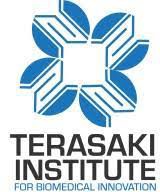 Contact Name:Contact Email Address:Company Name:Type of Entity (Academic Lab, Company, Individual):Funding (e.g., grants, Seed Funding, Loans):Company Summary:Brief Description of Research/Products:Business Plan Overview:Why are you interested in the NeXt Incubator?:Space RequirementsHow many people will you need space for? How many Offices/Desks/Lab BenchesDo you have NeXt Incubator core equipment needs and/or space for your owned equipment?Please email this form to Maurizio Vecchione (mvecchione@terasaki.org)